COMUNE DI PETRIANO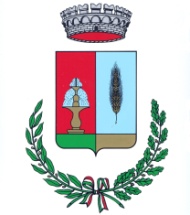 Provincia di Pesaro e UrbinoSettore Assetto ed Uso del TerritorioDomanda per l’assegnazione di un alloggio di Edilizia Residenziale Pubblica(L.R. 36/2005 e s.m.i. – Regolamento approvato con Delibera C.C. n. 45 del 23.12.2008 e modificato con Delibera CC n. 61 del 29.11.2022)Al Sig. Sindaco                                                  del Comune di PETRIANOIn relazione al bando ordinario di concorso per la formazione della graduatoria degli aspiranti all’assegnazione di alloggi di edilizia residenziale pubblica sovvenzionata emesso da codesto Comune e pubblicato in data 17.04.2023Il Sottoscritto firmatario chiede di poter concorrere all’assegnazione di un alloggio di edilizia residenziale pubblica sovvenzionata.Informativa privacyIl sottoscritto è consapevole che:I dati personali e sensibili forniti in sede di istanza formeranno oggetto di trattamento da parte della pubblica amministrazione nel rispetto del D.Lgs. 196/2003 e s.m.i..I dati verranno trattati ai fini della formazione delle graduatorie, dell’assegnazione degli alloggi e degli accertamenti previsti dalle vigenti norme e dal regolamento utilizzando strumenti idonei a garantirne la sicurezza e la riservatezza. I dati potranno essere trattati da tutti i soggetti coinvolti nei procedimenti previsti dal regolamento utilizzando anche strumenti automatizzati atti a memorizzare, gestire e trasmettere i dati stessi.Il conferimento dei dati ha natura obbligatoria. I dati personali e sensibili richiesti nel presente modulo sono quelli previsti dalla L.R. 16/12/2005 n. 36 e finalizzati sia all’ammissibilità e/o alla attribuzione di punteggi.L’eventuale rifiuto di conferire i dati previsti dalla normativa regionale citata e dal regolamento, comporta l’impossibilità da parte dei soggetti preposti ad effettuare le procedure previste e pertanto comporta l’esclusione dalle stesse. A dimostrazione del possesso dei requisiti previsti nel citato bando, fornisce le seguenti dichiarazioni necessarie nella consapevolezza che le stesse sono rese sotto forma di dichiarazione sostitutiva di ATTO NOTORIO E DI CERTIFICAZIONE (Artt. 46 - 47 del DPR 445/2000) Il sottoscritto ___________________________________________ nato a ________________________________il ___________________________ residente in Comune di ____________________________________________Via____________________________________________n.__________Tel._______________________________Codice fiscale _______________________________________________Consapevole delle responsabilità penali cui può andare incontro in caso di dichiarazioni mendaci ai sensi dell’art.76 del DPR 445/2000DICHIARA, ALLA DATA ODIERNA DI POSSEDERE I SEGUENTI REQUISITI REQUISITI PER L’ACCESSO E PERMANENZA:(barrare la casella che interessa)a) essere cittadini italiani o di un Paese appartenente all’Unione europea ovvero cittadini di Paesi che non aderiscono all’Unione europea, titolari di permesso di soggiorno UE per soggiornanti di lungo periodo o possessori di permesso di soggiorno di durata biennale; la durata biennale del permesso di soggiorno, deve essere maturata alla data di presentazione della domanda o comunque alla scadenza del bando (si configura durata biennale anche in presenza di permessi di soggiorno con singola validità temporale inferiore, purché continuativa).a bis) avere la residenza o prestare attività lavorativa nell’ambito territoriale regionale da almeno cinque (5) anni consecutivi;b) avere la residenza o prestare attività lavorativa principale nel Comune di Petriano da almeno due (2) anni dalla data di pubblicazione del Bando;c) non essere titolari di una quota superiore al venticinque per cento del diritto di proprietà o altro diritto reale di godimento su una abitazione, ovunque ubicata, adeguata alle esigenze del nucleo familiare che non sia stata dichiarata inagibile dalle autorità competenti ovvero, per abitazione situata nel territorio nazionale, che non risulti unità collabente ai fini del pagamento delle imposte comunali sugli immobili. Nell'ipotesi in cui più persone appartenenti allo stesso nucleo familiare siano titolari di una quota di tali diritti su una medesima abitazione, si procede alla somma delle suddette quote possedute da ciascun componente. Ai fini del possesso di tale requisito non si considera il diritto di proprietà o altro diritto reale di godimento relativo alla abitazione coniugale che, a seguito di provvedimento dell'autorità giudiziaria, risulti assegnata al coniuge separato o all'ex coniuge e non sia nella disponibilità del soggetto richiedente. Tale disposizione si applica purché alla data della presentazione della domanda sia trascorso almeno un anno dall'adozione del provvedimento giudiziario di assegnazione della casa coniugale. Non si considera, altresì, il diritto di proprietà o altro diritto reale di godimento su una abitazione che sia venuto meno per effetto di sentenza dichiarativa di fallimento. I criteri per l'individuazione delle modalità di attestazione di tale requisito sono definiti dalla Giunta regionale con l'atto previsto dal comma 2 dell'articolo 20 quinquies L.R. n. 36/2005 e ss.mm.ii.d) avere un reddito del nucleo familiare, calcolato secondo i criteri stabiliti dal D.Lgs. n. 109/1998 e s.m.i., non superiore al limite fissato con Decreto del DIRIGENTE DEL SETTORE URBANISTICA, PAESAGGIO ED EDILIZIA RESIDENZIALE PUBBLICA n. 7/UER del 17 gennaio 2023 pari ad € 13.617,00 di valore ISEE. Tale limite è aumentato del 20% per le famiglie monoparentali e pertanto in tal caso, il valore ISEE non deve essere superiore ad € 16.340,40; Ai fini della verifica di tale requisito, i cittadini di Stati non appartenenti all'Unione europea, con esclusione di coloro in possesso dello status di rifugiato o di protezione sussidiaria ai sensi del d.lgs. 251/2007, devono, altresì, presentare, ai sensi del combinato disposto del comma 4 dell'articolo 3 del d.p.r. 445/2000 e dell'articolo 2 del d.p.r. 394/1999, la documentazione reddituale e patrimoniale del Paese in cui hanno la residenza fiscale. La disposizione di cui al precedente periodo non si applica nei confronti dei cittadini di Paesi terzi qualora convenzioni internazionali dispongano diversamente o nel caso in cui le rappresentanze diplomatiche o consolari dichiarino l'impossibilità di acquisire la documentazione nel Paese di origine o di provenienza;e) non aver avuto precedenti assegnazioni in proprietà o con patto di futura vendita di alloggio realizzato con contributi pubblici o precedenti finanziamenti agevolati in qualunque forma concessi dallo Stato o da Enti pubblici, salvo che l’alloggio non sia più utilizzabile o sia perito senza aver dato luogo a indennizzo o a risarcimento del danno;e bis) non aver riportato negli ultimi dieci anni dalla data di pubblicazione del bando, a seguito di sentenza passata in giudicato, ovvero di applicazione della pena su richiesta ai sensi dell'articolo 444 del codice di procedura penale, condanna per delitti non colposi per i quali la legge prevede la pena detentiva non inferiore nel massimo edittale a due anni;e tris) di appartenere ad una categoria sociale per la quale è prevista la riserva di una quota annuale del 33% degli alloggi disponibili e precisamente alla categoria dei:i soggetti appartenenti alle Forze dell'ordine e al Corpo nazionale dei vigili del fuoco, di cui al decreto legislativo 8 marzo 2006, n. 139;i nuclei familiari monoparentali con uno o più figli a carico;i nuclei familiari composti esclusivamente da soggetti di età non superiore a trentacinque anni alla data di pubblicazione del bando;i soggetti riconosciuti vittime dei reati di violenza domestica nelle ipotesi e secondo le modalità di cui all'articolo 3 bis del decreto legge 14 agosto 2013, n. 93.REQUISITI PER L’ASSEGNAZIONE DI PUNTEGGIOg) che il proprio nucleo familiare attuale così come definito all’art. 2 della L.R. 36/05, è il seguente:* la convivenza deve essere attestata da certificazione anagrafica che dimostri la sussistenza di tale stato di fatto da almeno due anni antecedenti la scadenza del bandoche con la presente domanda il sottoscritto dichiara di voler costituire un nucleo familiare autonomo costituito dalle seguenti persone (compilare solo nel caso che ricorra la condizione)h) che il reddito ISEE del nucleo familiare, come sopra definito, è pari ad € _______________________________così come da allegata dichiarazione ISEE relativa all’anno fiscale precedente    che nessun reddito da lavoro autonomo concorre alla sua formazione  ovvero che uno o più redditi di lavoro autonomo concorrono alla sua formazione(per il calcolo e la dichiarazione ISEE avvalersi di un Centro di Assistenza Fiscale) In caso di dichiarazione ISEE con redditi pari a zero, il richiedente dovrà produrre apposita dichiarazione sostitutiva dell’atto di notorietà attestante le fonti di sostentamento del nucleo familiare;(Barrare le caselle che interessano)CONDIZIONI SOGGETTIVE1) reddito ISEE del nucleo familiare, calcolato secondo i criteri stabiliti dal D.Lgs.n.109/98 in relazione agli importi percepiti e al numero dei componenti del nucleo familiare richiedente (da 2 a 5 punti come stabilito nell’Allegato A L.R.36/2005 e ss.mm.ii.):1.1) Reddito ISEE di importo superiore alla categoria seguente, fino al limite massimo stabilito annualmente dalla Regione:							punti 01.2) Reddito ISEE fino all’importo di un assegno sociale (1),( anno 2022  Euro 6085,43) con nucleo familiare con almeno 4 componenti						punti 5	1.3) Reddito ISEE fino all’importo di un assegno sociale (1),( anno 2022  Euro 6085,43)  con nucleo familiare fino a 3 componenti						punti 4	1.4) Reddito ISEE fino all’importo di uno e mezzo assegno sociale (1,5), (anno 2022  Euro 9128,145 ) con nucleo familiare con almeno 4 componenti				punti 3	1.5) Reddito ISEE fino all’importo di uno e mezzo assegno sociale (1,5) (anno 2022  Euro 9128,145 ) con nucleo familiare fino a 3 componenti					punti 2La presenza di barriere architettoniche nonché dell’handicap motorio dovranno essere comprovate mediante attestazione di strutture sanitarie pubbliche N.B.: non sono cumulabili tra di loro i punteggi A-1.1; A-1.2; A-1.3; A-1.41 bis) Per i nuclei familiari in possesso dei requisiti per beneficiare del contributo per il pagamento dei canoni locativi previsti dall’art. 11, comma 4, della legge n.431/1998 si attribuisce un punteggio maggiorato del 25% rispetto a quanto ottenuto ai punti precedenti della suddetta tabella (max 50%):						        punti 25%			           2) numero dei componenti del nucleo familiare (da 1 a 3 punti come stabilito nell’Allegato A L.R.36/2005 e ss.mm.ii.):2.1) da 1 a 2 persone 								punti 12.2) da 3 a 4 persone								punti 22.3) 5 o più persone								punti 33) presenza di persone anziane (con età superiore ai 65 anni) nel nucleo familiare richiedente (da 1 a 3 punti come stabilito nell’Allegato A L.R.36/2005 e ss.mm.ii.):3.1) anziano con età superiore a 65 anni					             punti 2,53.2) anziano con età superiore a 75 anni					             punti 3        (In presenza di più anziani verrà considerato quello con età superiore)4) presenza di uno o più portatori di handicap, certificata dalle competenti autorità, nel nucleo familiare richiedente (da 2 a 6 punti come stabilito nell’Allegato A L.R.36/2005 e ss.mm.ii.):4-1) affetto da menomazione di qualsiasi genere che comporti una diminuzione permanente della capacità lavorativa superiore a 2/3 e inferiore al 100% o da menomazione di qualsiasi genere in caso di minorenne:								punti 24-2) affetto da menomazione di qualsiasi genere che comporti una diminuzione permanente della capacità lavorativa pari al 100%:																		punti 34-3) affetto da menomazione di qualsiasi genere che comporti una diminuzione permanente della capacità lavorativa pari al 100% con riconoscimento di indennità di accompagno:												punti 44-4) aumento di punti 1 per ogni ulteriore componente, presente nel nucleo familiare, affetto da menomazione di qualsiasi genere che comporti una diminuzione permanente della capacità lavorativa superiore a 2/3 (sempre entro il massimo totale di punti 6 sommando i punteggi di cui ai punti 4.1- 4.2- 4.3-4.4): 																				punti 5) presenza di minori di età non superiore ai 14 anni nel nucleo familiare (da 0,5 a 2 punti come stabilito nell’Allegato A L.R.36/2005 e ss.mm.ii.):5.1) 1 figlio									punti 0,505.2) 2 figli									punti 0,755.3) 3 o più figli								punti 16) nuclei familiari monoparentali con minori a carico (da 2 a 4 punti come stabilito nell’Allegato A L.R.36/2005 e ss.mm.ii.):6.1) 1 figlio									punti 36.2) 2 o più figli                                                                                                       punti 47) nuclei familiari composti esclusivamente da giovani di età non superiore a 35 anni (da 2 a 4 punti come stabilito nell’Allegato A L.R.36/2005 e ss.mm.ii.):7.1) una sola persona								punti 27.2) 2 persone									punti 37.3) 3 o più persone								punti 48) nuclei familiari composti esclusivamente da persone anziane di età superiore a 65 anni, anche soli (da 2 a 4 punti come stabilito nell’Allegato A L.R.36/2005 e ss.mm.ii.):8.1) composti da anziani di età superiore a 65 anni				punti 3,58.2) composti da anziani di età superiore a 75 anni				punti 4        (In presenza di più anziani verrà considerato quello con età superiore)9) presenza continuativa in graduatoria (viene riconosciuto in relazione alla partecipazione continuativa ai bandi di concorso per l’assegnazione di alloggi a partire dal bando immediatamente precedente a quello per il quale si concorre 0,5 punti per anno per un massimo di 10 anni):								     	    max punti 510) residenza continuativa nel Comune di Petriano (viene attribuito conteggiando la residenza continuativa nel Comune a partire dall’anno precedente a quello nel quale si concorre 0,50 punti per ogni anno superiore al decimo fino al ventesimo)			     max punti 5Non sono cumulabili tra loro i punteggi di cui ai punti 3) e 8) riferiti alle condizioni soggettive.CONDIZIONI OGGETTIVE1) residenza in un alloggio improprio da almeno un anno alla data di pubblicazione del bando (da 2 a 4 punti come stabilito nell’Allegato A L.R.36/2005 e ss.mm.ii.):														punti 22) residenza in un alloggio antigienico da almeno un anno alla data di pubblicazione del bando (da 1 a 2 punti come stabilito nell’Allegato A L.R.36/2005 e ss.mm.ii.):														punti 23) residenza in un alloggio inadeguato da almeno un anno alla data di pubblicazione del bando (da 1 a 2 punti come stabilito nell’Allegato A L.R.36/2005 e ss.mm.ii.): da allegare certificato catastale dell’immobile 								punti 1											3 bis) residenza, a titolo locativo, in alloggio non accessibile, ai sensi della normativa vigente in materia di barriere architettoniche, da parte di una persona diversamente abile che necessita per cause non transitorie dell’ausilio della sedia a ruote Tale condizione fisica deve essere comprovata mediante attestazione di strutture sanitarie pubbliche (da 1 a 2 punti come stabilito nell’Allegato A L.R.36/2005 e ss.mm.ii.)					punti 2												4) sistemazione in locali procurati a titolo precario da organi preposti all’assistenza pubblica; rientrano in questa categoria anche i Centri di accoglienza autorizzati e gli alloggi di emergenza sociale (da 1 a 3 punti come stabilito nell’Allegato A L.R.36/2005 e ss.mm.ii.):													punti 35) abitazione in un alloggio da rilasciarsi per uno dei seguenti motivi:5.1) a seguito di provvedimento esecutivo di rilascio, non intimato per inadempienza contrattuale con rilascio entro 6 mesi dalla data di presentazione della domanda (da 2 a 4 punti come stabilito nell’Allegato A L.R.36/2005 e ss.mm.ii.)					 punti 45.2) a seguito di provvedimento esecutivo di rilascio, non intimato per inadempienza contrattuale con rilascio entro un anno dalla data di presentazione della domanda	 punti 35.3) a seguito di provvedimento esecutivo di rilascio, non intimato per inadempienza contrattuale con rilascio oltre un anno dalla data di presentazione della domanda	             punti 25.4) a seguito di verbale esecutivo di conciliazione giudiziaria (da 2 a 4 punti come stabilito nell’Allegato A L.R.36/2005 e ss.mm.ii.):) con rilascio entro un anno dalla data di presentazione della domanda									punti 3														          								            		5.5) a seguito di verbale esecutivo di conciliazione giudiziaria (da 2 a 4 punti come stabilito nell’Allegato A L.R.36/2005 e ss.mm.ii.) con rilascio oltre un anno dalla data di presentazione della domanda										punti 2																						5.6) a seguito di ordinanza di sgombero per inagibilità (da 2 a 4 punti come stabilito nell’Allegato A L.R.36/2005 e ss.mm.ii.)						punti 4																						5.7) seguito di sentenza del tribunale che sancisca la separazione tra coniugi e l’assegnatario sia la parte soccombente ai sensi dell’articolo 20-septies, comma 2 della L.R.36/2005 e ss.mm.ii. (da 2 a 4 punti come stabilito nell’Allegato A L.R.36/2005 e ss.mm.ii.)															punti 3Non sono cumulabili tra loro i punteggi di cui di cui ai numeri 1), 2), 3) e 4) riferiti alle condizioni oggettive.					        TOTALE PUNTIIl/La sottoscritto/a chiede che tutte le comunicazioni relative alla presente domanda siano inviate al seguente indirizzo________________________________cell/tel.___________________e si impegna a comunicare eventuali variazioni della propria residenza.Dichiara altresì di aver preso visione dell’informativa sul trattamento dei dati personali anche sensibili (D.Lgs. 196/03 privacy) e dell’avvio del procedimento (L. 241/90 e s. m. i.) sulla base delle indicazioni riportate in calce al Bando di concorso per la formazione della graduatoria degli aspiranti all’assegnazione di alloggi di edilizia residenziale pubblica sovvenzionata di codesto Comune.Allegati:-   copia fotostatica ben leggibile di un documento di identità in corso di validità-   dichiarazione ISEE _____________________________________________________________________________________________________________________________________________________________________________________________________________________________________________________________________Il richiedente è consapevole che  le dichiarazioni rese ed i documenti presentati saranno oggetto di controllo in una qualsiasi fase di formazione della graduatoria e sino all’assegnazione dell’alloggio. In questa ultima fase il Comune effettuerà altresì un controllo su un numero di assegnatari non inferiore al 10%.Data  __________                         Il/La richiedente_______________________Parte riservata al ComuneAi fini dell’istruttoria della pratica si attesta la completezza delle dichiarazioni rese e dei documenti allegati.Si producono inoltre d’ufficio i seguenti certificati qualora gli aspiranti assegnatari abbiano fatto richiesta del relativo punteggio alle voci B2- (stato di famiglia); B6 (certificato di matrimonio o pubblicazioni di matrimonio); B7 (residenza continuativa nel comune)Il funzionario referente ____________________________________ (timbro e firma)GLOSSARIOAi fini della presente domanda si intende:Alloggio Improprio (art 2 comma 2 ter L.R. 36/05)Per alloggio IMPROPRIO si intende l’unità immobiliare avente caratteristiche tipologiche di fatto incompatibili con l’utilizzazione ad abitazione o priva di almeno tre degli impianti igienici di cui all’art. 7, ultimo comma, del D.M. 5 Luglio 1975. Rientrano comunque in detta categoria le baracche, le stalle, le grotte, le caverne, i sotterranei, le soffitte, i bassi, i garages, le cantine e gli alloggi per i quali ricorrono tutte le condizioni previste per l’alloggio antigienico.Alloggio antigienico (art 2 comma 2 quater L.R. 36/05)Per alloggio ANTIGIENICO si intende l’abitazione per la quale ricorrono almeno una delle seguenti fattispecie;1) altezza media interna utile di tutti i locali inferiore a metri 2,50 ridotti a metri 2,20, per vani accessori;2) presenza di stanza da bagno carente di almeno due degli impianti di cui all’art. 7, ultimo comma, del D.M. 5 Luglio 1975;Alloggio adeguato (art 2 comma 2 L.R. 36/05)Si considera abitazione adeguata alle esigenze del nucleo familiare quella avente una superficie utile calpestabile non inferiore a:a) mq. 30 per un nucleo familiare composto da una persona;b) mq. 45 per un nucleo familiare composto da due persone;c) mq. 54 per un nucleo familiare composto da tre persone;d) mq. 63 per un nucleo familiare composto da quattro persone;e) mq. 80 per un nucleo familiare composto da cinque persone;f)  mq. 90 per un nucleo familiare composto da sei o più persone.Nucleo familiare (art 2 comma 1 lett. c) L.R. 36/05)Per nucleo familiare si intende quello composto dal richiedente, dal coniuge non legalmente separato, dai soggetti con i quali convive e da quelli considerati a suo carico ai fini IRPEF, salva l’ipotesi in cui un componente, ad esclusione del coniuge non legalmente separato, intenda costituire un nucleo familiare autonomo.Non fanno parte del nucleo familiare le persone conviventi per motivi di lavoro.La convivenza è attestata dalla certificazione anagrafica, che dimostra la sussistenza di tale stato di fatto da almeno due anni antecedenti la scadenza dei singoli bandi. Tale limite temporale non è richiesto in caso di incremento naturale della famiglia ovvero derivante da adozione e tutela.Stato di handicap È persona disabile in condizione di handicap, il soggetto adulto o di minore età, che presenta una minorazione fisica, psichica o sensoriale, singola o plurima, stabilizzata o progressiva, ai sensi della L. 5/2/1992 n. 104 art 3 – commi 1,3. Gli accertamenti per il riconoscimento dei requisiti di cui sopra sono effettuati dalle Unità Sanitarie Locali mediante le commissioni mediche istituite ai sensi dell’art. 4 L. 104/92ResidenzaIl punteggio per la residenza nel comune viene attribuito conteggiando la residenza continuativa nel comune che ha emanato il bando. La durata di tale periodo va calcolata a ritroso a decorrere dal giorno di pubblicazione del bando per il quale il richiedente concorre. Le frazioni di anno superiori a 6 mesi vengono arrotondate per eccesso mentre quelle inferiori non vengono considerate.Presenza in graduatoriaIl punteggio viene attribuito in relazione alla presenza continuativa nelle graduatorie definitive del decennio precedente per l’assegnazione di alloggi ERP. La durata di tale periodo va calcolata a ritroso a decorrere dal giorno di pubblicazione del nuovo bando per il quale il richiedente concorre. Le frazioni di anno superiori a sei mesi vengono arrotondate per eccesso mentre quelle inferiori non vengono considerate.Qualora il concorrente che compare nelle precedenti graduatorie non faccia più parte del nucleo famigliare in quanto deceduto, il punteggio verrà attribuito nell’ordine al coniuge (anche conv. more uxorio) se quest’ultimo risultava presente nel nucleo familiare dei 5 anni precedenti o ai figli (naturali o adottivi). Il punteggio verrà assegnato sugli anni, arrotondati come sopra specificato, di esistenza in vita del concorrente presente nelle precedenti graduatorie Le graduatorie che potranno essere prese di riferimento per l’attribuzione del punteggio sono unicamente quelle formate ai sensi del regolamento ex legge regionale 36/05 e ss.mm.ii.Cognome e NomeData e Luogo di nascitaGrado di parentelaAttività lavorativaConvivenza (si/no) *Cognome e NomeData e Luogo di nascitaGrado di parentelaAttività lavorativaConvivenza da + di 2 anniRISERVATO ALL’UFFICIO della U.M.RISERVATO ALL’UFFICIO della U.M.Istruttoriadefinitivo